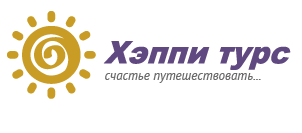 Искушение ИталиейВена - Римини – ПрагаПрограмма тура1 день. Отъезд из Минска, пересечение границы.  Транзитный ночлег в отеле.2 день. Завтрак. Отъезд в Вену. Прекрасная возможность увидеть жемчужины готики и барокко, а также парадную архитектура 19 столетия , которая придает столице Австрии неповторимый и праздничный облик. Эта экскурсия по Вене включает также посещение собора святого Стефана - духовного символа истории и судьбы Вены. Непостижимое величие и таинственная красота готического совершенства станут одним из самых ярких открытий в этом необыкновенном городе. Монументальная архитектура бывшей зимней императорской резиденции Хофбург, с канцелярией австрийского президента, Колонна Чумы, Венская Государственная Опера и бывшая императорская и королевская кондитерская- сегодня одна из самых знаменитых кофеен Вены. Конечно же, в ходе экскурсии вы услышите много старинных легенд, ведь Вена по праву считается краем легенд и преданий. Свободное время. Отъезд на курорт в 19-20 часов. Ночной переезд.3 день. Прибытие в Римини, размещение. Отдых на курорте.4 – 12 день. Завтрак. Отдых на курорте.13 день. Завтрак. Отдых на курорте. Освобождение номеров, свободное время, отъезд вечером. Ночной переезд.14 день. Прибытие в Чехию. Обзорная пешеходная экскурсия по Праге“Тайны, что поведала Прага…”. Все начинается со знаменитого Страговского монастыря, дальше Вас ожидают сокровища Пражской Лоретты, Градчанская площадь, Шварценбергский дворец и смена караула в Парадных надворьях Пражского града - резиденции чешских князей и королей. Внешне величественный и громадный кафедральный собор св.Вита, Старый королевский дворец, Базилика св. Георгия и … Дальше Башня Далиборка и замковая лестница...Дневная прогулка на кораблике по Влтаве (доплата). Аперитивы, шведский стол и хорошая музыка в сопровождении интересных рассказов. Вот они незабываемые мгновения в жизни. Свободное время. Ночлег.15 день. Завтрак.Отъезд домой. Прибытие в Минск поздно вечером или утром следующего дня.В стоимость тура входит: проезд на комфортабельном автобусе еврокласса, 10 ночлегов в Италии в отелях 2*-3*, 2 транзитных ночлега, экскурсионное обслуживание.В стоимость тура не входит: виза, страховка, туруслуга , курортный налог в Италии, входные билеты в объекты посещения, экскурсионный пакет Вена и Прага (обязательная доплата), доплата за 1-местный номер Туристическая компания оставляет за собой право изменять график поездок по мере комплектации группы, а также вносить некоторые изменения в программу тура без уменьшения общего объема и качества услуг, осуществлять замену заявленных ресторанов и отелей на равнозначные. Время в пути указано ориентировочное. Туристическая компания не несет ответственности за задержки, связанные с простоем на границах, пробками на дорогах. Расчетный час в отеле 14.00Минск, пр. Независимости, 85 БТел/факс: (017)385-61-85,385-60-85Моб. (029)760-55-87,(029)186-38-11minsk@turobzor.comskype: happytoursMinskВитебск, ул. Горовца, 8 Ател. /0212/ 48-51-62, 48-51-63 моб./029/636-58-19, /033/638-10-17belarus@turobzor.comskype: turobzorwww.turobzor.comwww.turobzor.com